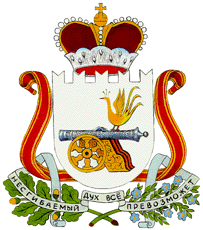 АДМИНИСТРАЦИЯГОРОДИЩЕНСКОГО СЕЛЬСКОГО ПОСЕЛЕНИЯХИСЛАВИЧСКОГО  РАЙОНА СМОЛЕНСКОЙ ОБЛАСТИП О С Т А Н О В Л Е Н И Еот  09 января  2018г.  № 3 О присвоении адресов д. Вороновка Городищенского сельского поселения Хиславичского района Смоленской области        В соответствии с федеральным законом от 06.10.2003г. № 131-ФЗ «Об общих принципах организации местного самоуправления в Российской Федерации», решением Совета депутатов Городищенского сельского поселения от 26 февраля 2015г. № 1-а «Об утверждении Правил присвоения, изменения и аннулирования адресов на территории Городищенского сельского поселения Хиславичского района Смоленской области»,               Администрация Городищенского сельского поселения Хиславичского района Смоленской области  п о с т а н о в л я е т:         1. Присвоить адреса в д. Вороновка  Хиславичского района Смоленской области согласно приложения № 1.         2. Настоящее постановление вступает в силу со дня его официального обнародования.          3. Обнародовать и разместить настоящее постановление на официальном сайте Администрации МО «Хиславичский район».Глава муниципального образованияГородищенского сельского поселенияХиславичского района Смоленской  области		                     В.Б. МаганковПриложение № 1к постановлению Городищенскогосельского поселения Хиславичскогорайона Смоленской области от 09.01.2018г.  № 3СПИСОКНумерации домов, земельных участков по деревни ВороновкаХиславичского района Смоленской области№п/пАдрес объекта   Собственник объектаКадастровый  №  домаКадастровый  № земельного    участка1Российская Федерация Смоленская область Хиславичский район Городищенское сельское поселение д. Вороновка  д.1Габорак Виталий Николаевич2Российская Федерация Смоленская область Хиславичский район Городищенское сельское поселение д. Вороновка  д.2Жилой дом3Российская Федерация Смоленская область Хиславичский район Городищенское сельское поселение д. Вороновка  д.3Лялькова Людмила Петровна4Российская Федерация Смоленская область Хиславичский район Городищенское сельское поселение д. Вороновка  д.4Жилой дом5Российская Федерация Смоленская область Хиславичский район Городищенское сельское поселение д. Вороновка  д.5Жилой дом6Российская Федерация Смоленская область Хиславичский район Городищенское сельское поселение д. Вороновка  д.6Жилой дом7Российская Федерация Смоленская область Хиславичский район Городищенское сельское поселение д. Вороновка  д.7Жилой дом8Российская Федерация Смоленская область Хиславичский район Городищенское сельское поселение д. Вороновка  д.8Барабанов Тимофей Яковлевич9Российская Федерация Смоленская область Хиславичский район Городищенское сельское поселение д. Вороновка  д.9Слободчиков Александр Николаевич10Российская Федерация Смоленская область Хиславичский район Городищенское сельское поселение д. Вороновка  д.10Жилой дом11Российская Федерация Смоленская область Хиславичский район Городищенское сельское поселение д. Вороновка  д.11Жилой дом12Российская Федерация Смоленская область Хиславичский район Городищенское сельское поселение д. Вороновка  д.12Жилой дом13Российская Федерация Смоленская область Хиславичский район Городищенское сельское поселение д. Вороновка  д.13Жилой дом14Российская Федерация Смоленская область Хиславичский район Городищенское сельское поселение д. Вороновка  д.14Жилой дом15Российская Федерация Смоленская область Хиславичский район Городищенское сельское поселение д. Вороновка  д.15Жилой дом16Российская Федерация Смоленская область Хиславичский район Городищенское сельское поселение д. Вороновка  д.16Жилой дом17Российская Федерация Смоленская область Хиславичский район Городищенское сельское поселение д. Вороновка  д.17Жилой дом